INSTRUKCJAZGŁOSZENIA DO PROJEKTU „DZIECIŃSTWO BEZ PRÓCHNICY”Wchodzimy na stronę internetową projektu: www.zebymalegodziecka.pl Wybieramy zakładkę „Zgłoś udział w projekcie”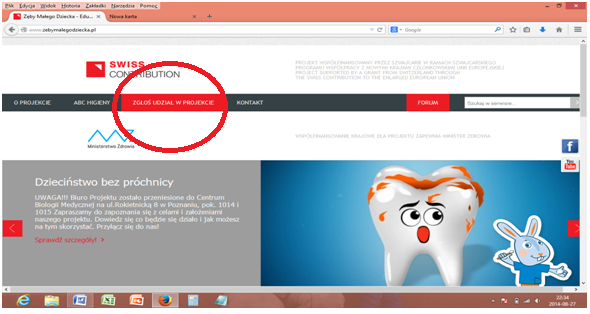 Na stronie po prawej pojawi się ikona ZGŁOŚ UDZIAŁ – klikamy w ikonę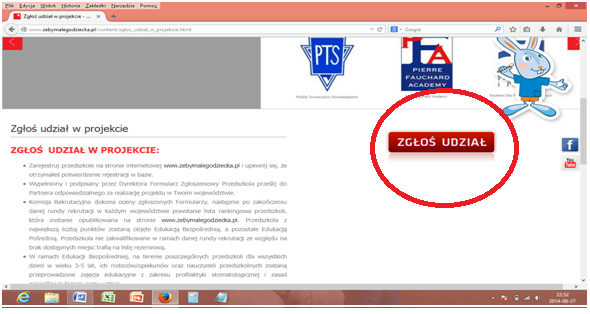 REJESTRACJA PRZEDSZKOLA- przedszkole jeszcze nie zarejestrowane: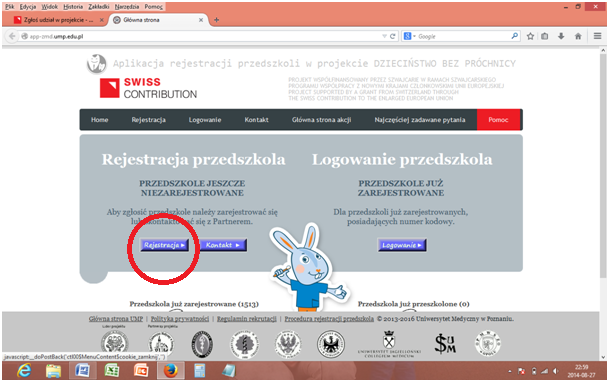 KROK 1 – uzupełniamy formularz w wersji elektronicznej. Jeżeli dane wprowadzone są poprawnie to pojawia się zielony znak potwierdzenia ✓Jeżeli dane są zapisane niepoprawnie pojawia się komunikat: Błąd wypełnienia formularza. Symbol ! pojawia się w polach gdzie trzeba wprowadzić poprawki. Po uzupełnieniu formularza klikamy DALEJ.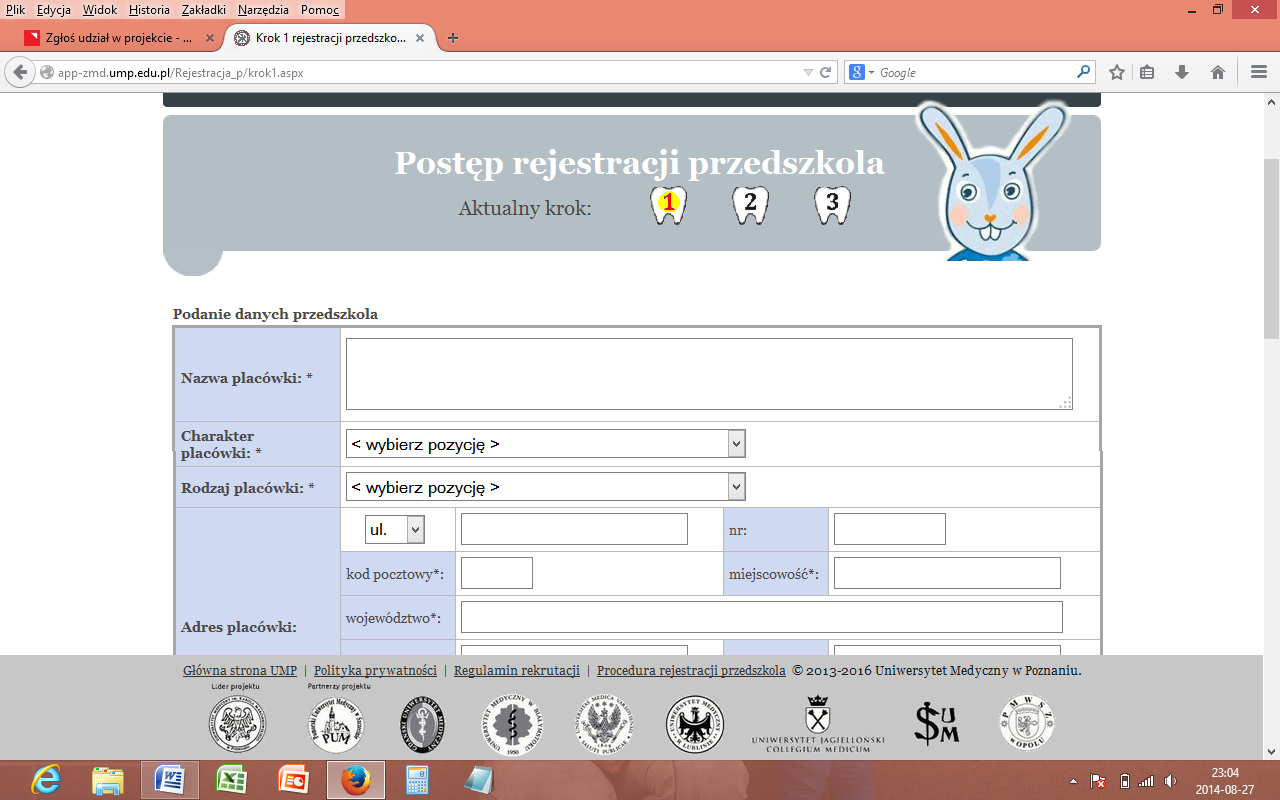 KROK 2 – zatwierdzamy dane w formularzu (jest możliwość cofnięcia się do Kroku 1 → przycisk popraw)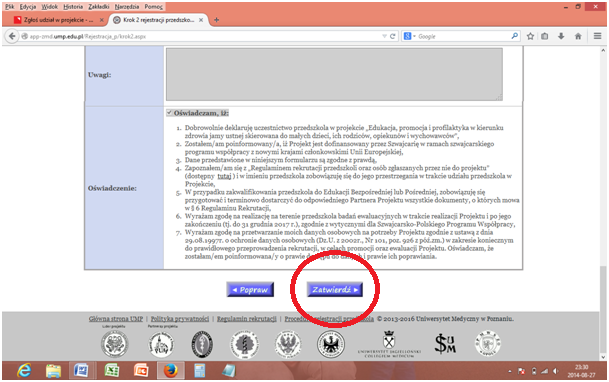 KROK 3 – potwierdzenie rejestracji (podane poniżej dane są przykładowe, pojawi się nazwa Państwa przedszkola, Państwa numer i podany wcześniej email)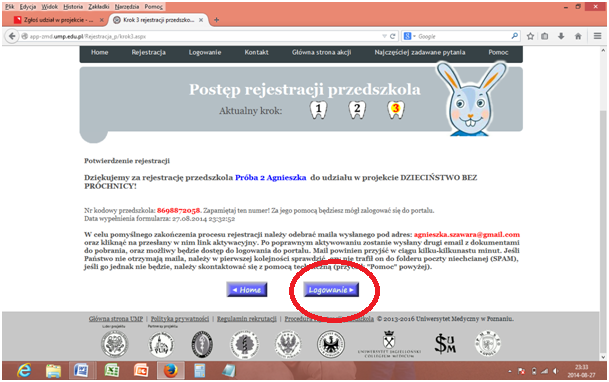 Po zatwierdzeniu formularza zostaje nadany nr kodowy przedszkola. Konieczne jest zapamiętanie tego numeru! Za jego pomocą można zalogować się do portalu.W celu pomyślnego zakończenia procesu rejestracji należy odebrać maila wysłanego pod adres podany podczas rejestracji oraz kliknąć na przesłany w nim link aktywacyjny. Po poprawnym aktywowaniu zostanie wysłany drugi email z dokumentami do pobrania, oraz możliwy będzie dostęp do logowania do portalu. Mail powinien przyjść w ciągu kilku-kilkunastu minut. Jeśli Państwo nie otrzymają maila, należy w pierwszej kolejności sprawdzić, czy nie trafił on do folderu poczty niechcianej (SPAM), jeśli go jednak nie będzie, należy skontaktować się z pomocą techniczną (zakładka "Pomoc”).LOGOWANIE przedszkola (przedszkole już zarejestrowane)-wchodzimy na stronę projektu http://app-zmd.ump.edu.pl/ :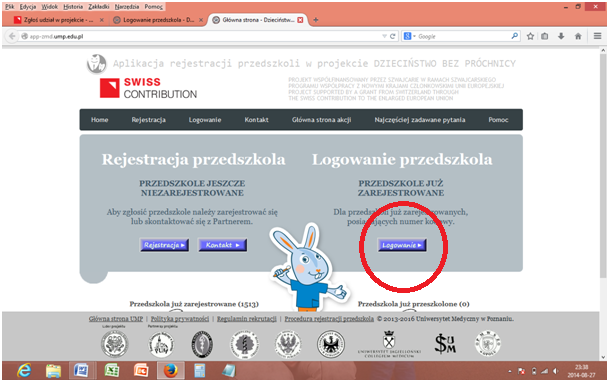 W celu zalogowania się wpisujemy numer kodowy przedszkola, przesłany na emaila w wiadomości generowanej automatycznie przy rejestracji oraz adres e-mail, podany podczas rejestracji.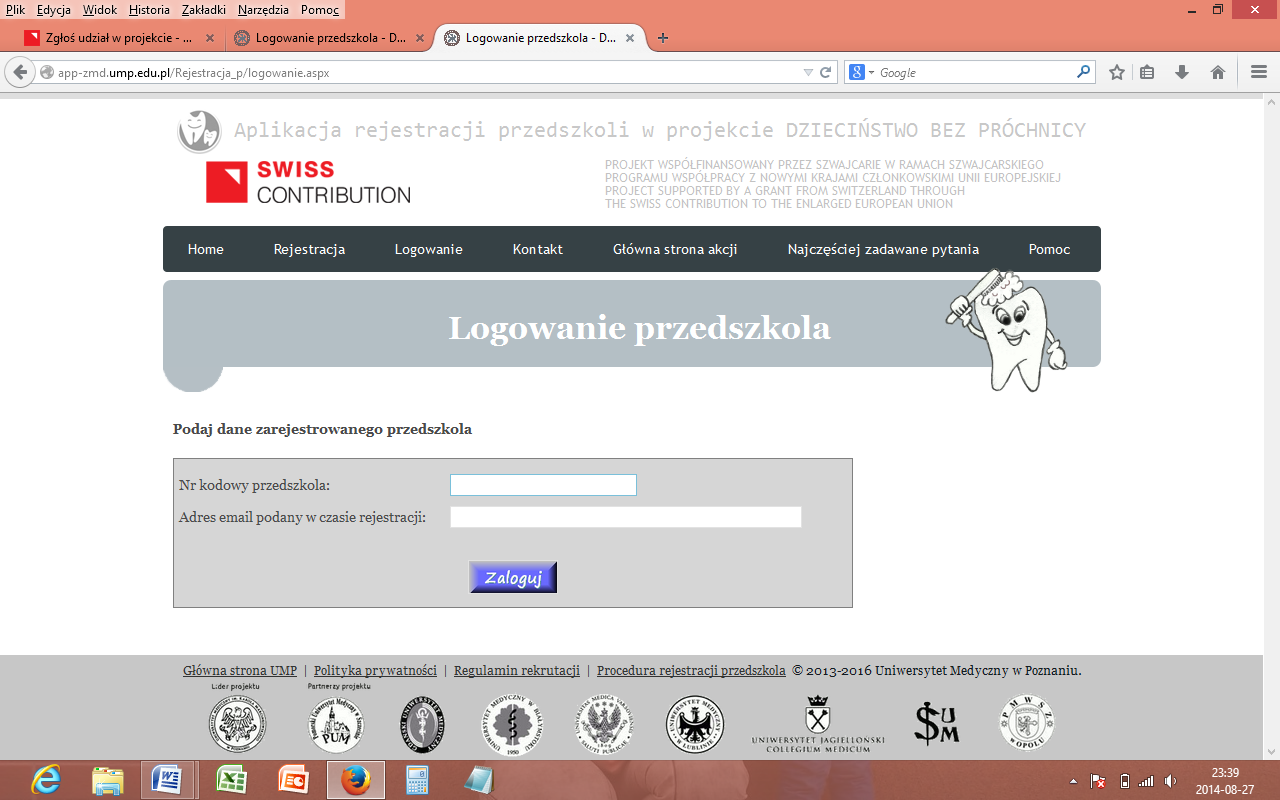 